Peshtigo BasketballJunePeshtigo BasketballJulySUNDAYMondayTuesdayWednesdayThursdayFridaySaturday12345Last Day of School6789Camp10CampOpen Gym 4:00-5:3011CampOpen Gym 4:00-5:3012CampOpen Gym 4:00-5:301314151617Open Gym 4:00-5:301819Open Gym 4:00-5:302021222324Open Gym 4:00-5:302526Open Gym 4:00-5:30272829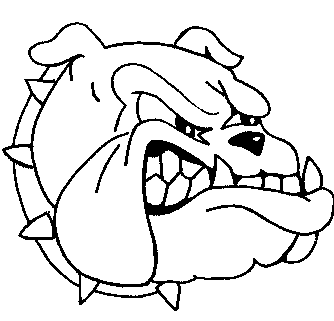 30SUNDAYMondayTuesdayWednesdayThursdayFridaySaturday1Open Gym 4:00-5:302Open Gym 4:00-5:30345678Open Gym 4:00-5:30910Open Gym 4:00-5:301112131415Open Gym 4:00-5:301617Open Gym 4:00-5:301819202122Open Gym 4:00-5:3023Open Gym 4:00-5:302425262728293031